That the thesis presented (mark as appropriate) *:To comply with the provision contained in Article 14.5 of Royal Decree 99/2011 of 10 February 2011 governing official doctoral teaching, which states that: "Once the doctoral thesis has been approved, the university will see to its archiving in an open electronic format in an institutional repository," and considering Art. 60. 2 of Regulation 57/2020 covering Doctoral Studies at the University of Córdoba, which states that: "... a thesis embargo may be requested from the Masters and Doctoral Degrees Committee  (delaying its publication in institutional repositories), for between 6 months to 2 years."* NOTE: the request is to be accompanied by additional supporting documentationthe Masters and Doctorate Commission to grant an embargo of  on the publication of the thesis.Once this time has elapsed, which will begin to count on the day of the Master's and Doctorate Commission's authorization, the electronic version of the doctoral thesis will be, compulsorily, integrated into and archived at the Institutional Repository of the University of Córdoba.(Provide due rationale for the embargo request):                   The doctoral student						 The advisor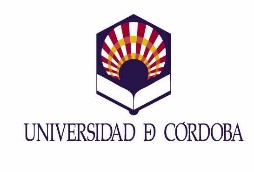 THESIS EMBARGO APPLICATION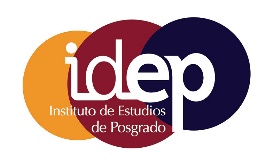 Applications shall be submitted through the Electronic Office of the University of Cordoba, via the Generic Application process, addressed to DOCTORAL STUDIESDOCTORAL STUDENT'SPERSONAL DATASURNAME(S):NAME:NIF/NIE/PASSPORT NO.:E-MAIL:PHONE:NATIONALITY:FULL ADDRESS (Address; Postal Code; City; Province; Country):FULL ADDRESS (Address; Postal Code; City; Province; Country):FULL ADDRESS (Address; Postal Code; City; Province; Country):DOCTORAL PROGRAM APPLIED FOR/ADMITTED TO AT THE UCO:THESIS TITLE:HEREBY STATESWas carried out under a confidentiality agreement with a company or body.Contains patentable results, the acquisition of the patent pending.Contains previously published results that, under the contract with the publisher, require an embargo period for their publication in author format in the institutional repository.Other legal circumstances that prevent its open dissemination for a certain period of time.AND ASKSREASONSigned: Signed: